Todmorden Amateur Operatic & Dramatic Society (CIO)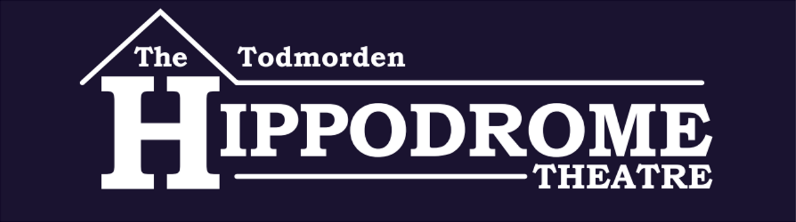 Membership Application FormOn completion, please send this application, a consent form and medical information form to our Membership Secretary: Alison Foster at membership@todhip.org or by post to 6 Copse Walk, Littleborough, OL15 8LFYour contact details may shared within the society relevant to your involvement.  Your email and/or home address will be used for our society newsletter and other correspondence. We will not pass your details to a third party outside of TAODS without your consent.TAODS (CIO) Gift Aid Declaration FormI would like the Todmorden Amateur Operatic & Dramatic Society (CIO) to treat my membership subscription/donation as a gift aid* donation from this date forward and for the previous six financial periods (if applicable). Please use the name of the person paying for the subscription(s).*Gift Aid allows UK charities to claim back the basic rate tax already paid on donations by the donor. This means we can claim back from the government on your behalf 25p for every £1 donated, boosting the value of the donation by a quarter.Payment InstructionsThe links below will take you to the different levels of membership. Please set up your Direct Debit online and sign the form to say you have done so.  Once we receive this form AND your consent form, and your payments show in our records, you will be issued with a membership card.TAODS Adult Membership (£4 pcm) Payable by all adults from 18 – 60 		-	https://pay.gocardless.com/AL0003QZP126J2TAODS 60+ Membership (£2 pcm) Payable by all adults over 60			-	https://pay.gocardless.com/AL0003QZPGPQMWTAODS HYT (11-21) Membership (£5 pcm) Payable by all members of HYT Seniors	-	https://pay.gocardless.com/AL0003QZPNTB45Separate arrangements are made for HYT JuniorsTAODS Under 18 Membership (£2 pcm) Payable by all members under 18		-	https://pay.gocardless.com/AL0003QZPJQFFC(apart from those covered by family circumstances and HYT senior members – see above) I have read and understood the Code of Conduct and Privacy statement.  I have signed and returned the Consent Form and optional Medical Form (Please type your name and “Submitted electronically” if you are returning by email)I have completed the Go Cardless direct debit payments for my fees.I have signed this Membership application (Please type your name and “Submitted electronically” if you are returning by email)Online copies of all these documents can be found at www.todhip.orgSigned ________________________________________________________________________   Date ______________*FamiliesDual parent families – if both parents pay their adult membership fee, their child(ren) are free members automatically (HYT senior fee still applies)Single parent families – if a lone parent pays their adult membership fee, their child(ren) are free members automatically (HYT senior fee still applies)TitleForenamesForenamesForenamesSurnameSurnameSurnameDate of BirthAddressPost CodeHome NumberHome NumberMobile NumberEmail addressEmail addressMembership Category  Membership Category  Membership Category  (Adult / Junior / Senior / HYT Senior – see Payment section for details)(Adult / Junior / Senior / HYT Senior – see Payment section for details)(Adult / Junior / Senior / HYT Senior – see Payment section for details)(Adult / Junior / Senior / HYT Senior – see Payment section for details)(Adult / Junior / Senior / HYT Senior – see Payment section for details)Please state:Please state:Please state:Please state below any members you should be linked to as a family:Please state below any members you should be linked to as a family:Please state below any members you should be linked to as a family:Please state below any members you should be linked to as a family:PartnerChild (under 18)Child (under 18)Child (under 18)Child (under 18)TitleTitleForenamesSurnameSurnameSurnameAddressPostCodeDate /        /        